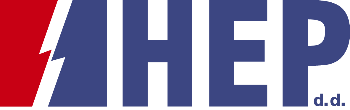 OBJAVA ZA MEDIJEHEP Plin kupio distribucijsku plinsku mrežu Općine BizovacZAGREB, 9. srpnja 2020. – HEP Plin je početkom srpnja s Općinom Bizovac potpisao ugovor o kupovini 52,5 kilometara plinske mreže u vlasništvu Općine, i tako osigurao njenu dugoročnu  funkcionalnost. Vrijednost ugovora iznosi 2,1 milijun kuna i njime HEP Plin gotovo u potpunosti zaokružuje distribucijsko-opskrbno područje u Osječko-baranjskoj županiji. Akvizicija obuhvaća mrežu u naseljima Bizovac, Habjanovci, Brođanci, Cret Bizovački, Novaki Bizovački i Samatovci, čime je HEP Plin potvrdio položaj jednog od vodećeg distributera i opskrbljivača plinom na hrvatskom tržištu. HEP Plin će tako opskrbljivati gotovo 100.000 kupaca te će upravljati s više od  3.900 kilometara plinske distribucijske mreže na području četiri županije u istočnoj Hrvatskoj: Osječko-baranjske, Požeško-slavonske, Virovitičko-podravske i Vukovarsko-srijemske. Općina Bizovac izgradila je 1995. godine vlastitim sredstvima plinsku mrežu na svojem području kojom potom upravlja komunalna tvrtka Dvorac  iz Valpova. Na temelju javnog natječaja, koncesiju za distribuciju i opskrbu kupaca plinom na području Općine Bizovac u travnju 2003. godine dobiva HEP-Plin. Kupovina distribucijske plinske mreže Općine Bizovac dio je poslovne strategije HEP Plina koja uključuje objedinjavanje vlasništva nad plinskom mrežom na vlastitim distribucijskim područjima, preuzimanje plinske mreže u vlasništvu jedinica lokalne samouprave te akvizicije drugih tvrtki koje se bave distribucijom i opskrbom plinom. Tako je 2018. godine preuzeta distribucijska mreža Općine Feričanci, a 2019. tvrtka za distribuciju i opskrbu plinom Plin Vtc iz Virovitice. U ožujku 2020. HEP Plin je sklopio ugovore o kupoprodaji poslovnih udjela u tvrtkama PPD-Distribucija plina i PPD-Opskrba kućanstva, čime je zaokružio plinsku distribucijsku mrežu i opskrbu kupaca u Vukovarsko-srijemskoj županiji Dugoročni planovi HEP Plina usmjereni su na izgradnju dodatne plinske mreže te uvođenje novih tehnologija, poput daljinskog očitanja i „pametnih“ plinomjera, čime se osiguravaju temelji za daljnje povećanje broja kupaca, količine distribuiranog plina i povećanje kvalitete usluge. Kontakt:  Sektor za korporativne komunikacije (odnosisjavnoscu@hep.hr)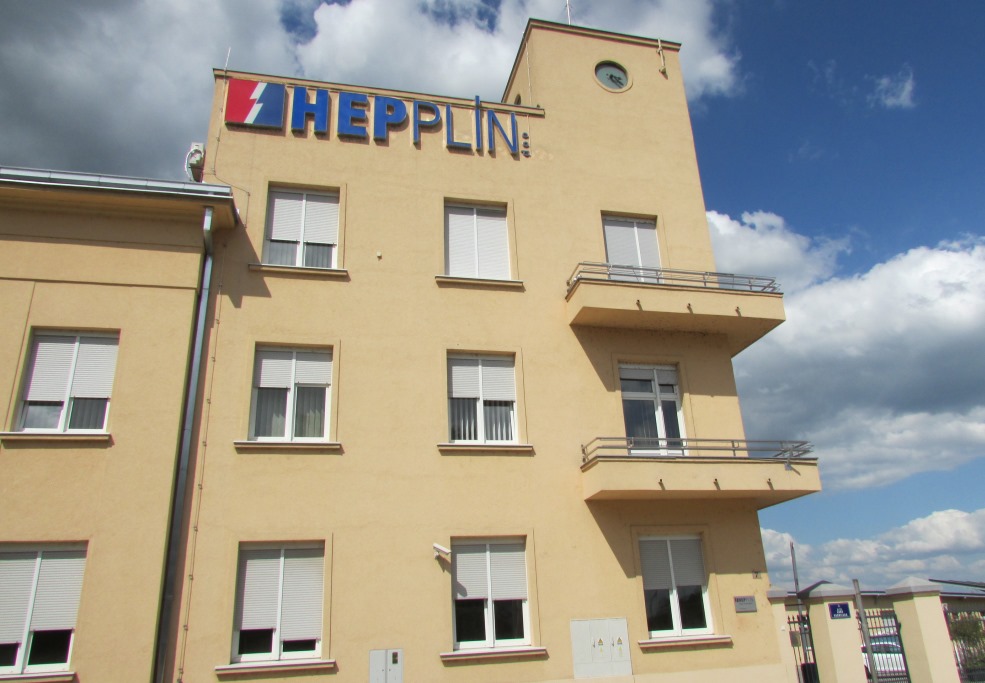 